T.C.KIBRISCIK İLÇESİUMUMİ HIFZISSIHHA KOMİSYONUKARAR NO         : 2021/15KARAR TARİHİ : 19.04.2021            İlçemiz Kıbrıscık Umumi Hıfzıssıhha Komisyonu, Seben Kaymakamı/Kıbrıscık Kaymakam V. Süleyman BAKAN başkanlığında 19.04.2021 Pazartesi günü toplanarak aşağıdaki kararları almıştır.KARARLAR:Yapılan toplantıda; T.C. İçişleri Bakanlığı’nın 14.04.2021 tarih ve 6638 sayılı genelgeleri gereğince; 13.04.2021 tarihinde Sayın Cumhurbaşkanımızın başkanlığında toplanan Cumhurbaşkanlığı Kabinesinde alınan kararlar ve Bolu İl Hıfzıssıhha Meclisi’nin 25 nolu  kararı  doğrultusunda 14 Nisan 2021 Çarşamba günü saat 19.00’dan itibaren ülke genelini kapsayacak şekilde iki haftalık kısmi kapanmaya yönelik aşağıdaki tedbirlerin alınmasına:      1.13.04.2021 tarihinde Sayın Cumhurbaşkanımızın başkanlığında toplanan Cumhurbaşkanlığı Kabinesinde alınan kararlar doğrultusunda 14 Nisan 2021 Çarşamba günü saat 19.00'dan itibaren ülke genelini kapsayacak şekilde iki haftalık kısmi kapanmaya yönelik, hafta içerisinde yer alan (Pazartesi, Salı, Çarşamba, Perşembe ve Cuma) günlerinde 19.00-05.00 saatleri arasında, hafta sonların da ise Cuma günleri saat 19.00'da başlayıp, Cumartesi ve Pazar günlerinin tamamını kapsayacak ve Pazartesi günleri saat 05.00'de tamamlanacak şekilde uygulanacak sokağa çıkma kısıtlaması kapsamında;      T.C. İçişleri Bakanlığı'nın 03.112020 tarih 18089 sayılı genelgeleri uygulama talimatı çerçevesinde, sokağa çıkma kısıtlamalarının uygulanacağı günlerde ve zamanlarda: -Şahıslar yönünden; istisna kapsamında olduğunu belgelemek, muafiyet nedeni, zaman ve güzergâhı ile sınırlı olmak,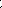        Mekan yönünden; otoyol kenarındaki tesislerde bulunan yeme-içme yerlerinin tamamı ile, yerleşim birimleri sınırları dışında, şehirlerarası karayolları kenarında, sadece seyahat edenlerin ihtiyacını karşılamaya yönelik dinleme tesislerinde yer almak, maske, mesafe, temizlik şartlarına uymak ve bir masada en fazla iki kişiye servis açabilmek ve sadece şehirlerarası seyahat eden müşterilere hizmet sunmak kaydıyla yeme-içme yerlerinin ve buralarda çalışanların kısıtlamadan muaf tutulmasına,       Sokağa çıkma kısıtlamasına yönelik tanınan muafiyetlerin, T.C. İçişleri Bakanlığı'nın 14.12.2020 tarih ve 20799 sayılı Genelgesiyle açıkça belirtildiği şekilde muafiyet nedenine ve buna bağlı olarak zaman ve güzergâh ile sınırlı olup, aksi durumların muafiyetlerin kötüye kullanımı olarak görülerek idari/adli yaptırımlara konu edilmesine,      2. 2021/14 nolu kararımızla alınan 17 Mayıs 2021 tarihine kadar sivil toplum kuruluşları, kamu kurumu niteliğindeki meslek kuruluşları ve bunların üst kuruluşları ile birlikler ve kooperatiflerin genel kurul dahil yapacakları geniş katılımlı her türlü etkinliklerine izin verilmemesine” kararının revize edilerek;         Sivil toplum kuruluşları, kamu kurumu niteliğindeki meslek kuruluşları, bunların üst kuruluşları, birlikler ve kooperatiflerle birlikte sendikaların da genel kurul dahil geniş katılımlı etkinliklerinin 17 Mayıs 2021 tarihine kadar ertelenmesine,       İlgili Mevzuat Hükümleri çerçevesinde yukarında belirtilen tedbirlere ilişkin gerekli çalışmaların/tedbirlerin ivedilikle planlanmasına/uygulanmasına ve ilgili kişi ve kurumların yetkili makamlarca verilecek görev ve talimatlara titizlikle uyulmasına, uygulamada herhangi bir aksaklığa meydan verilmemesine,Tüm Kamu Kurum ve Kuruluşları ile belediye işbirliği içerisinde ilgili kanun hükümleri çerçevesinde gerekli çalışmaların/tedbirlerin ivedilikle planlanması/uygulanması ve kolluk birimleri tarafından konunun takip edilerek herhangi bir aksaklığa sebebiyet verilmemesi gerektiğine;Usulüne göre alınan ve ilan edilen bu kararların uygulanmasında ihmal ve kusuru görülenlere veya kararlara muhalefet edenlere Umumi Hıfzıssıhha Kanununun 282 inci maddesi ve suç teşkil etmesi halinde TCK’nın 195 inci maddesi, ayrıca ilgili mevzuatın ilgili maddeleri gereğince işlem yapılmasına, idari cezaların Mülki makamlarca uygulanmasına, acil ve zorunlu hallerde kolluk kuvvetleri (İlçe Emniyet Amirliği ve İlçe Jandarma Komutanlığı) marifetiyle de yerine getirilebilmesine.İş bu kararda belirtilen tedbir ve sınırlamaların yayınlandığı tarihten itibaren yürürlüğe girmesine;Toplantıya katılanların oy birliği ile karar verilmiştir.